1.1. Описание услуги1.1. Описание услуги1.1. Описание услуги1.1. Описание услуги1.1. Описание услуги1.1. Описание услуги1.1. Описание услугиУслуга обеспечивает пользователям возможность печати, копирования, сканирования документов и графических материалов различного формата с помощью принтеров и многофункциональных устройств Заказчика, как локальных, так и сетевых.                                                                                                                                         В рамках предоставления услуги Исполнитель осуществляет установку и настройку оборудования Заказчика (принтеров, копиров, сканеров, плоттеров, МФУ), устранение сбоев в работе, не требующих ремонта оборудования (ремонт выполняется в рамках услуги WST.5), первичную диагностику, консультации пользователей и замену расходных материалов (предоставляемые Заказчиком или закупаемые Исполнителем в рамках услуги GEN.1, за средства, выделенные Заказчиком).Услуга обеспечивает пользователям возможность печати, копирования, сканирования документов и графических материалов различного формата с помощью принтеров и многофункциональных устройств Заказчика, как локальных, так и сетевых.                                                                                                                                         В рамках предоставления услуги Исполнитель осуществляет установку и настройку оборудования Заказчика (принтеров, копиров, сканеров, плоттеров, МФУ), устранение сбоев в работе, не требующих ремонта оборудования (ремонт выполняется в рамках услуги WST.5), первичную диагностику, консультации пользователей и замену расходных материалов (предоставляемые Заказчиком или закупаемые Исполнителем в рамках услуги GEN.1, за средства, выделенные Заказчиком).Услуга обеспечивает пользователям возможность печати, копирования, сканирования документов и графических материалов различного формата с помощью принтеров и многофункциональных устройств Заказчика, как локальных, так и сетевых.                                                                                                                                         В рамках предоставления услуги Исполнитель осуществляет установку и настройку оборудования Заказчика (принтеров, копиров, сканеров, плоттеров, МФУ), устранение сбоев в работе, не требующих ремонта оборудования (ремонт выполняется в рамках услуги WST.5), первичную диагностику, консультации пользователей и замену расходных материалов (предоставляемые Заказчиком или закупаемые Исполнителем в рамках услуги GEN.1, за средства, выделенные Заказчиком).Услуга обеспечивает пользователям возможность печати, копирования, сканирования документов и графических материалов различного формата с помощью принтеров и многофункциональных устройств Заказчика, как локальных, так и сетевых.                                                                                                                                         В рамках предоставления услуги Исполнитель осуществляет установку и настройку оборудования Заказчика (принтеров, копиров, сканеров, плоттеров, МФУ), устранение сбоев в работе, не требующих ремонта оборудования (ремонт выполняется в рамках услуги WST.5), первичную диагностику, консультации пользователей и замену расходных материалов (предоставляемые Заказчиком или закупаемые Исполнителем в рамках услуги GEN.1, за средства, выделенные Заказчиком).Услуга обеспечивает пользователям возможность печати, копирования, сканирования документов и графических материалов различного формата с помощью принтеров и многофункциональных устройств Заказчика, как локальных, так и сетевых.                                                                                                                                         В рамках предоставления услуги Исполнитель осуществляет установку и настройку оборудования Заказчика (принтеров, копиров, сканеров, плоттеров, МФУ), устранение сбоев в работе, не требующих ремонта оборудования (ремонт выполняется в рамках услуги WST.5), первичную диагностику, консультации пользователей и замену расходных материалов (предоставляемые Заказчиком или закупаемые Исполнителем в рамках услуги GEN.1, за средства, выделенные Заказчиком).Услуга обеспечивает пользователям возможность печати, копирования, сканирования документов и графических материалов различного формата с помощью принтеров и многофункциональных устройств Заказчика, как локальных, так и сетевых.                                                                                                                                         В рамках предоставления услуги Исполнитель осуществляет установку и настройку оборудования Заказчика (принтеров, копиров, сканеров, плоттеров, МФУ), устранение сбоев в работе, не требующих ремонта оборудования (ремонт выполняется в рамках услуги WST.5), первичную диагностику, консультации пользователей и замену расходных материалов (предоставляемые Заказчиком или закупаемые Исполнителем в рамках услуги GEN.1, за средства, выделенные Заказчиком).Услуга обеспечивает пользователям возможность печати, копирования, сканирования документов и графических материалов различного формата с помощью принтеров и многофункциональных устройств Заказчика, как локальных, так и сетевых.                                                                                                                                         В рамках предоставления услуги Исполнитель осуществляет установку и настройку оборудования Заказчика (принтеров, копиров, сканеров, плоттеров, МФУ), устранение сбоев в работе, не требующих ремонта оборудования (ремонт выполняется в рамках услуги WST.5), первичную диагностику, консультации пользователей и замену расходных материалов (предоставляемые Заказчиком или закупаемые Исполнителем в рамках услуги GEN.1, за средства, выделенные Заказчиком).1.2. Способ подключения к ИТ-системе (если необходимо и в зависимости от технической возможности организации)1.2. Способ подключения к ИТ-системе (если необходимо и в зависимости от технической возможности организации)1.2. Способ подключения к ИТ-системе (если необходимо и в зависимости от технической возможности организации)1.2. Способ подключения к ИТ-системе (если необходимо и в зависимости от технической возможности организации)1.2. Способ подключения к ИТ-системе (если необходимо и в зависимости от технической возможности организации)1.2. Способ подключения к ИТ-системе (если необходимо и в зависимости от технической возможности организации)1.2. Способ подключения к ИТ-системе (если необходимо и в зависимости от технической возможности организации)	Ярлык на Портале терминальных приложений	Прямая ссылка на Web-ресурс из КСПД	Прямая ссылка на Web-ресурс из интернет (требуется СКЗИ на АРМ / не требуется)	«Толстый клиент» на АРМ пользователя (требуется СКЗИ на АРМ / не требуется)	Другой способ ________________________________________________	Ярлык на Портале терминальных приложений	Прямая ссылка на Web-ресурс из КСПД	Прямая ссылка на Web-ресурс из интернет (требуется СКЗИ на АРМ / не требуется)	«Толстый клиент» на АРМ пользователя (требуется СКЗИ на АРМ / не требуется)	Другой способ ________________________________________________	Ярлык на Портале терминальных приложений	Прямая ссылка на Web-ресурс из КСПД	Прямая ссылка на Web-ресурс из интернет (требуется СКЗИ на АРМ / не требуется)	«Толстый клиент» на АРМ пользователя (требуется СКЗИ на АРМ / не требуется)	Другой способ ________________________________________________	Ярлык на Портале терминальных приложений	Прямая ссылка на Web-ресурс из КСПД	Прямая ссылка на Web-ресурс из интернет (требуется СКЗИ на АРМ / не требуется)	«Толстый клиент» на АРМ пользователя (требуется СКЗИ на АРМ / не требуется)	Другой способ ________________________________________________	Ярлык на Портале терминальных приложений	Прямая ссылка на Web-ресурс из КСПД	Прямая ссылка на Web-ресурс из интернет (требуется СКЗИ на АРМ / не требуется)	«Толстый клиент» на АРМ пользователя (требуется СКЗИ на АРМ / не требуется)	Другой способ ________________________________________________	Ярлык на Портале терминальных приложений	Прямая ссылка на Web-ресурс из КСПД	Прямая ссылка на Web-ресурс из интернет (требуется СКЗИ на АРМ / не требуется)	«Толстый клиент» на АРМ пользователя (требуется СКЗИ на АРМ / не требуется)	Другой способ ________________________________________________	Ярлык на Портале терминальных приложений	Прямая ссылка на Web-ресурс из КСПД	Прямая ссылка на Web-ресурс из интернет (требуется СКЗИ на АРМ / не требуется)	«Толстый клиент» на АРМ пользователя (требуется СКЗИ на АРМ / не требуется)	Другой способ ________________________________________________1.3. Группа корпоративных бизнес-процессов / сценариев, поддерживаемых в рамках услуги   1.3. Группа корпоративных бизнес-процессов / сценариев, поддерживаемых в рамках услуги   1.3. Группа корпоративных бизнес-процессов / сценариев, поддерживаемых в рамках услуги   1.3. Группа корпоративных бизнес-процессов / сценариев, поддерживаемых в рамках услуги   1.3. Группа корпоративных бизнес-процессов / сценариев, поддерживаемых в рамках услуги   1.3. Группа корпоративных бизнес-процессов / сценариев, поддерживаемых в рамках услуги   1.3. Группа корпоративных бизнес-процессов / сценариев, поддерживаемых в рамках услуги   Для настоящей услуги не применяетсяДля настоящей услуги не применяетсяДля настоящей услуги не применяетсяДля настоящей услуги не применяетсяДля настоящей услуги не применяетсяДля настоящей услуги не применяетсяДля настоящей услуги не применяется1.4. Интеграция с корпоративными ИТ-системами1.4. Интеграция с корпоративными ИТ-системами1.4. Интеграция с корпоративными ИТ-системами1.4. Интеграция с корпоративными ИТ-системами1.4. Интеграция с корпоративными ИТ-системами1.4. Интеграция с корпоративными ИТ-системами1.4. Интеграция с корпоративными ИТ-системамиИТ-системаГруппа процессовГруппа процессовГруппа процессовГруппа процессовГруппа процессовДля настоящей услуги не применяетсяДля настоящей услуги не применяетсяДля настоящей услуги не применяетсяДля настоящей услуги не применяетсяДля настоящей услуги не применяется1.5. Интеграция с внешними ИТ-системами1.5. Интеграция с внешними ИТ-системами1.5. Интеграция с внешними ИТ-системами1.5. Интеграция с внешними ИТ-системами1.5. Интеграция с внешними ИТ-системами1.5. Интеграция с внешними ИТ-системами1.5. Интеграция с внешними ИТ-системамиИТ-системаГруппа процессовГруппа процессовГруппа процессовГруппа процессовГруппа процессовДля настоящей услуги не применяетсяДля настоящей услуги не применяетсяДля настоящей услуги не применяетсяДля настоящей услуги не применяетсяДля настоящей услуги не применяется1.6. Состав услуги1.6. Состав услуги1.6. Состав услуги1.6. Состав услуги1.6. Состав услуги1.6. Состав услуги1.6. Состав услугиЦентр поддержки пользователей Прием, обработка, регистрация и маршрутизация поступающих обращений от пользователей Прием, обработка, регистрация и маршрутизация поступающих обращений от пользователей Прием, обработка, регистрация и маршрутизация поступающих обращений от пользователей Прием, обработка, регистрация и маршрутизация поступающих обращений от пользователей Прием, обработка, регистрация и маршрутизация поступающих обращений от пользователейФункциональная поддержкаВ рамках предоставления ИТ-услуги Исполнитель осуществляет выполнение нижеперечисленных работ.• Устранение возникающих  инцидентов, проблем и выполнение работ по стандартным запросам: Устранение замятия бумаги; Подключение локального устройства (принтера, плоттера, сканера, копира, МФУ); Устранение сбоев ПО; замена расходных материалов (картриджей, тонера в тубах);• Подключение пользователей к централизованным сервисам печати и сканирования документов, развернутым в сети Заказчика: Техническая подготовка оборудования (принтеров, сканеров, плоттеров, МФУ, копиров) под требования ИТ-инфраструктуры Заказчика (кроме пуско-наладочных работ, выполняемых поставщиком оборудования в соответствии с требованиями завода-изготовителя);  Подключение и настройка функционирования сетевых сервисов устройств: принтера, плоттера, сканера, МФУ; Подключения пользователя к сетевому сервису печати/сканирования; Первичная диагностика оборудования: Диагностика работоспособности оборудования или ПО.• Установка программного обеспечения печати/сканирования, входящего в стандарт ВТ и ПО ГК/дивизиона/предприятия на рабочие места пользователей (лицензионная чистота устанавливаемого ПО обеспечивается Заказчиком): Установка, настройка и тестирование ПО от производителя оборудования для печати/сканирования; Установка, настройка и тестирование ПО сторонних производителей для печати/сканирования.• Оказание консультаций пользователям по вопросам использования программного и аппаратного обеспечения печати/сканирования/копирования, входящего в стандарт оснащения, в объеме, требуемом для оказания услуги: Консультация пользователя по вопросам использования ПО, входящего в стандарт ВТ и ПО ГК/дивизиона/предприятия; Консультация пользователя по обращению с оборудованием; Подготовка рекомендаций по приобретению, замене и выводу из эксплуатации, оптимизации использования оборудования.• Публикация для общего доступа (при необходимости) рабочих инструкций по использованию аппаратного и программного обеспечения печати / сканирования / копирования, входящего в стандарт ВТ и ПО ГК/дивизиона/предприятия: Подготовка к публикации для общего доступа инструкций пользователя по использованию аппаратного и программного обеспечения печати / сканирования / копирования в требуемом объеме.Состав поддерживаемого оборудования:• Принтер• МФУ• Сканер• Копир• ПлоттерВ рамках предоставления ИТ-услуги Исполнитель осуществляет выполнение нижеперечисленных работ.• Устранение возникающих  инцидентов, проблем и выполнение работ по стандартным запросам: Устранение замятия бумаги; Подключение локального устройства (принтера, плоттера, сканера, копира, МФУ); Устранение сбоев ПО; замена расходных материалов (картриджей, тонера в тубах);• Подключение пользователей к централизованным сервисам печати и сканирования документов, развернутым в сети Заказчика: Техническая подготовка оборудования (принтеров, сканеров, плоттеров, МФУ, копиров) под требования ИТ-инфраструктуры Заказчика (кроме пуско-наладочных работ, выполняемых поставщиком оборудования в соответствии с требованиями завода-изготовителя);  Подключение и настройка функционирования сетевых сервисов устройств: принтера, плоттера, сканера, МФУ; Подключения пользователя к сетевому сервису печати/сканирования; Первичная диагностика оборудования: Диагностика работоспособности оборудования или ПО.• Установка программного обеспечения печати/сканирования, входящего в стандарт ВТ и ПО ГК/дивизиона/предприятия на рабочие места пользователей (лицензионная чистота устанавливаемого ПО обеспечивается Заказчиком): Установка, настройка и тестирование ПО от производителя оборудования для печати/сканирования; Установка, настройка и тестирование ПО сторонних производителей для печати/сканирования.• Оказание консультаций пользователям по вопросам использования программного и аппаратного обеспечения печати/сканирования/копирования, входящего в стандарт оснащения, в объеме, требуемом для оказания услуги: Консультация пользователя по вопросам использования ПО, входящего в стандарт ВТ и ПО ГК/дивизиона/предприятия; Консультация пользователя по обращению с оборудованием; Подготовка рекомендаций по приобретению, замене и выводу из эксплуатации, оптимизации использования оборудования.• Публикация для общего доступа (при необходимости) рабочих инструкций по использованию аппаратного и программного обеспечения печати / сканирования / копирования, входящего в стандарт ВТ и ПО ГК/дивизиона/предприятия: Подготовка к публикации для общего доступа инструкций пользователя по использованию аппаратного и программного обеспечения печати / сканирования / копирования в требуемом объеме.Состав поддерживаемого оборудования:• Принтер• МФУ• Сканер• Копир• ПлоттерВ рамках предоставления ИТ-услуги Исполнитель осуществляет выполнение нижеперечисленных работ.• Устранение возникающих  инцидентов, проблем и выполнение работ по стандартным запросам: Устранение замятия бумаги; Подключение локального устройства (принтера, плоттера, сканера, копира, МФУ); Устранение сбоев ПО; замена расходных материалов (картриджей, тонера в тубах);• Подключение пользователей к централизованным сервисам печати и сканирования документов, развернутым в сети Заказчика: Техническая подготовка оборудования (принтеров, сканеров, плоттеров, МФУ, копиров) под требования ИТ-инфраструктуры Заказчика (кроме пуско-наладочных работ, выполняемых поставщиком оборудования в соответствии с требованиями завода-изготовителя);  Подключение и настройка функционирования сетевых сервисов устройств: принтера, плоттера, сканера, МФУ; Подключения пользователя к сетевому сервису печати/сканирования; Первичная диагностика оборудования: Диагностика работоспособности оборудования или ПО.• Установка программного обеспечения печати/сканирования, входящего в стандарт ВТ и ПО ГК/дивизиона/предприятия на рабочие места пользователей (лицензионная чистота устанавливаемого ПО обеспечивается Заказчиком): Установка, настройка и тестирование ПО от производителя оборудования для печати/сканирования; Установка, настройка и тестирование ПО сторонних производителей для печати/сканирования.• Оказание консультаций пользователям по вопросам использования программного и аппаратного обеспечения печати/сканирования/копирования, входящего в стандарт оснащения, в объеме, требуемом для оказания услуги: Консультация пользователя по вопросам использования ПО, входящего в стандарт ВТ и ПО ГК/дивизиона/предприятия; Консультация пользователя по обращению с оборудованием; Подготовка рекомендаций по приобретению, замене и выводу из эксплуатации, оптимизации использования оборудования.• Публикация для общего доступа (при необходимости) рабочих инструкций по использованию аппаратного и программного обеспечения печати / сканирования / копирования, входящего в стандарт ВТ и ПО ГК/дивизиона/предприятия: Подготовка к публикации для общего доступа инструкций пользователя по использованию аппаратного и программного обеспечения печати / сканирования / копирования в требуемом объеме.Состав поддерживаемого оборудования:• Принтер• МФУ• Сканер• Копир• ПлоттерВ рамках предоставления ИТ-услуги Исполнитель осуществляет выполнение нижеперечисленных работ.• Устранение возникающих  инцидентов, проблем и выполнение работ по стандартным запросам: Устранение замятия бумаги; Подключение локального устройства (принтера, плоттера, сканера, копира, МФУ); Устранение сбоев ПО; замена расходных материалов (картриджей, тонера в тубах);• Подключение пользователей к централизованным сервисам печати и сканирования документов, развернутым в сети Заказчика: Техническая подготовка оборудования (принтеров, сканеров, плоттеров, МФУ, копиров) под требования ИТ-инфраструктуры Заказчика (кроме пуско-наладочных работ, выполняемых поставщиком оборудования в соответствии с требованиями завода-изготовителя);  Подключение и настройка функционирования сетевых сервисов устройств: принтера, плоттера, сканера, МФУ; Подключения пользователя к сетевому сервису печати/сканирования; Первичная диагностика оборудования: Диагностика работоспособности оборудования или ПО.• Установка программного обеспечения печати/сканирования, входящего в стандарт ВТ и ПО ГК/дивизиона/предприятия на рабочие места пользователей (лицензионная чистота устанавливаемого ПО обеспечивается Заказчиком): Установка, настройка и тестирование ПО от производителя оборудования для печати/сканирования; Установка, настройка и тестирование ПО сторонних производителей для печати/сканирования.• Оказание консультаций пользователям по вопросам использования программного и аппаратного обеспечения печати/сканирования/копирования, входящего в стандарт оснащения, в объеме, требуемом для оказания услуги: Консультация пользователя по вопросам использования ПО, входящего в стандарт ВТ и ПО ГК/дивизиона/предприятия; Консультация пользователя по обращению с оборудованием; Подготовка рекомендаций по приобретению, замене и выводу из эксплуатации, оптимизации использования оборудования.• Публикация для общего доступа (при необходимости) рабочих инструкций по использованию аппаратного и программного обеспечения печати / сканирования / копирования, входящего в стандарт ВТ и ПО ГК/дивизиона/предприятия: Подготовка к публикации для общего доступа инструкций пользователя по использованию аппаратного и программного обеспечения печати / сканирования / копирования в требуемом объеме.Состав поддерживаемого оборудования:• Принтер• МФУ• Сканер• Копир• ПлоттерВ рамках предоставления ИТ-услуги Исполнитель осуществляет выполнение нижеперечисленных работ.• Устранение возникающих  инцидентов, проблем и выполнение работ по стандартным запросам: Устранение замятия бумаги; Подключение локального устройства (принтера, плоттера, сканера, копира, МФУ); Устранение сбоев ПО; замена расходных материалов (картриджей, тонера в тубах);• Подключение пользователей к централизованным сервисам печати и сканирования документов, развернутым в сети Заказчика: Техническая подготовка оборудования (принтеров, сканеров, плоттеров, МФУ, копиров) под требования ИТ-инфраструктуры Заказчика (кроме пуско-наладочных работ, выполняемых поставщиком оборудования в соответствии с требованиями завода-изготовителя);  Подключение и настройка функционирования сетевых сервисов устройств: принтера, плоттера, сканера, МФУ; Подключения пользователя к сетевому сервису печати/сканирования; Первичная диагностика оборудования: Диагностика работоспособности оборудования или ПО.• Установка программного обеспечения печати/сканирования, входящего в стандарт ВТ и ПО ГК/дивизиона/предприятия на рабочие места пользователей (лицензионная чистота устанавливаемого ПО обеспечивается Заказчиком): Установка, настройка и тестирование ПО от производителя оборудования для печати/сканирования; Установка, настройка и тестирование ПО сторонних производителей для печати/сканирования.• Оказание консультаций пользователям по вопросам использования программного и аппаратного обеспечения печати/сканирования/копирования, входящего в стандарт оснащения, в объеме, требуемом для оказания услуги: Консультация пользователя по вопросам использования ПО, входящего в стандарт ВТ и ПО ГК/дивизиона/предприятия; Консультация пользователя по обращению с оборудованием; Подготовка рекомендаций по приобретению, замене и выводу из эксплуатации, оптимизации использования оборудования.• Публикация для общего доступа (при необходимости) рабочих инструкций по использованию аппаратного и программного обеспечения печати / сканирования / копирования, входящего в стандарт ВТ и ПО ГК/дивизиона/предприятия: Подготовка к публикации для общего доступа инструкций пользователя по использованию аппаратного и программного обеспечения печати / сканирования / копирования в требуемом объеме.Состав поддерживаемого оборудования:• Принтер• МФУ• Сканер• Копир• ПлоттерПоддержка интеграционных процессовДля настоящей услуги не применяетсяДля настоящей услуги не применяетсяДля настоящей услуги не применяетсяДля настоящей услуги не применяетсяДля настоящей услуги не применяетсяИТ-инфраструктураДля настоящей услуги не применяетсяДля настоящей услуги не применяетсяДля настоящей услуги не применяетсяДля настоящей услуги не применяетсяДля настоящей услуги не применяетсяМодификация ИТ-системыДля настоящей услуги не применяетсяДля настоящей услуги не применяетсяДля настоящей услуги не применяетсяДля настоящей услуги не применяетсяДля настоящей услуги не применяется1.7. Наименование и место хранения пользовательской документации:1.7. Наименование и место хранения пользовательской документации:1.7. Наименование и место хранения пользовательской документации:1.7. Наименование и место хранения пользовательской документации:1.7. Наименование и место хранения пользовательской документации:1.7. Наименование и место хранения пользовательской документации:1.7. Наименование и место хранения пользовательской документации:	ИТ-системаПуть: … → …Путь: … → …Путь: … → …Путь: … → …Путь: … → …	Портал Госкорпорации «Росатом»Путь: … → …Путь: … → …Путь: … → …Путь: … → …Путь: … → …	Иное местоПуть: … → …Путь: … → …Путь: … → …Путь: … → …Путь: … → …	Иное местоПуть: … → …Путь: … → …Путь: … → …Путь: … → …Путь: … → …	Иное местоПуть: … → …Путь: … → …Путь: … → …Путь: … → …Путь: … → …1.8. Ограничения по оказанию услуги1.8. Ограничения по оказанию услуги1.8. Ограничения по оказанию услуги1.8. Ограничения по оказанию услуги1.8. Ограничения по оказанию услуги1.8. Ограничения по оказанию услуги1.8. Ограничения по оказанию услугиМаксимальное отклонение по количеству единиц оборудования услуги без изменения условий договора: +/- 10%Максимальное количество обращений пользователей, которые могут быть выполнены без нарушения SLA -  1 % от общего количества единиц оборудования.Заказчик перед началом оказания услуги обязательно должен предоставить Исполнителю:- Копии договоров на обслуживание средств печати, копирования и сканирования графических материалов, контакты поставщиков услуг поддержки;- Копии договоров на поставку (утилизацию) расходных материалов;- Список средств (таблица 1) печати, копирования и сканирования графических материалов с указанием:• Производитель;• Модель;• Серийный номер;• Дата выпуска;• ip адрес/доменное имя (в случае сетевых устройств);• Место размещения;• Лицо от Заказчика, ответственное за оборудование.По запросу Исполнителя Заказчик перед началом оказания услуги должен предоставить Исполнителю:• Состав и местонахождение хранилища расходных материалов (складов) Другие ограничения определяется при заключении договора на предоставление услуги.Максимальное отклонение по количеству единиц оборудования услуги без изменения условий договора: +/- 10%Максимальное количество обращений пользователей, которые могут быть выполнены без нарушения SLA -  1 % от общего количества единиц оборудования.Заказчик перед началом оказания услуги обязательно должен предоставить Исполнителю:- Копии договоров на обслуживание средств печати, копирования и сканирования графических материалов, контакты поставщиков услуг поддержки;- Копии договоров на поставку (утилизацию) расходных материалов;- Список средств (таблица 1) печати, копирования и сканирования графических материалов с указанием:• Производитель;• Модель;• Серийный номер;• Дата выпуска;• ip адрес/доменное имя (в случае сетевых устройств);• Место размещения;• Лицо от Заказчика, ответственное за оборудование.По запросу Исполнителя Заказчик перед началом оказания услуги должен предоставить Исполнителю:• Состав и местонахождение хранилища расходных материалов (складов) Другие ограничения определяется при заключении договора на предоставление услуги.Максимальное отклонение по количеству единиц оборудования услуги без изменения условий договора: +/- 10%Максимальное количество обращений пользователей, которые могут быть выполнены без нарушения SLA -  1 % от общего количества единиц оборудования.Заказчик перед началом оказания услуги обязательно должен предоставить Исполнителю:- Копии договоров на обслуживание средств печати, копирования и сканирования графических материалов, контакты поставщиков услуг поддержки;- Копии договоров на поставку (утилизацию) расходных материалов;- Список средств (таблица 1) печати, копирования и сканирования графических материалов с указанием:• Производитель;• Модель;• Серийный номер;• Дата выпуска;• ip адрес/доменное имя (в случае сетевых устройств);• Место размещения;• Лицо от Заказчика, ответственное за оборудование.По запросу Исполнителя Заказчик перед началом оказания услуги должен предоставить Исполнителю:• Состав и местонахождение хранилища расходных материалов (складов) Другие ограничения определяется при заключении договора на предоставление услуги.Максимальное отклонение по количеству единиц оборудования услуги без изменения условий договора: +/- 10%Максимальное количество обращений пользователей, которые могут быть выполнены без нарушения SLA -  1 % от общего количества единиц оборудования.Заказчик перед началом оказания услуги обязательно должен предоставить Исполнителю:- Копии договоров на обслуживание средств печати, копирования и сканирования графических материалов, контакты поставщиков услуг поддержки;- Копии договоров на поставку (утилизацию) расходных материалов;- Список средств (таблица 1) печати, копирования и сканирования графических материалов с указанием:• Производитель;• Модель;• Серийный номер;• Дата выпуска;• ip адрес/доменное имя (в случае сетевых устройств);• Место размещения;• Лицо от Заказчика, ответственное за оборудование.По запросу Исполнителя Заказчик перед началом оказания услуги должен предоставить Исполнителю:• Состав и местонахождение хранилища расходных материалов (складов) Другие ограничения определяется при заключении договора на предоставление услуги.Максимальное отклонение по количеству единиц оборудования услуги без изменения условий договора: +/- 10%Максимальное количество обращений пользователей, которые могут быть выполнены без нарушения SLA -  1 % от общего количества единиц оборудования.Заказчик перед началом оказания услуги обязательно должен предоставить Исполнителю:- Копии договоров на обслуживание средств печати, копирования и сканирования графических материалов, контакты поставщиков услуг поддержки;- Копии договоров на поставку (утилизацию) расходных материалов;- Список средств (таблица 1) печати, копирования и сканирования графических материалов с указанием:• Производитель;• Модель;• Серийный номер;• Дата выпуска;• ip адрес/доменное имя (в случае сетевых устройств);• Место размещения;• Лицо от Заказчика, ответственное за оборудование.По запросу Исполнителя Заказчик перед началом оказания услуги должен предоставить Исполнителю:• Состав и местонахождение хранилища расходных материалов (складов) Другие ограничения определяется при заключении договора на предоставление услуги.Максимальное отклонение по количеству единиц оборудования услуги без изменения условий договора: +/- 10%Максимальное количество обращений пользователей, которые могут быть выполнены без нарушения SLA -  1 % от общего количества единиц оборудования.Заказчик перед началом оказания услуги обязательно должен предоставить Исполнителю:- Копии договоров на обслуживание средств печати, копирования и сканирования графических материалов, контакты поставщиков услуг поддержки;- Копии договоров на поставку (утилизацию) расходных материалов;- Список средств (таблица 1) печати, копирования и сканирования графических материалов с указанием:• Производитель;• Модель;• Серийный номер;• Дата выпуска;• ip адрес/доменное имя (в случае сетевых устройств);• Место размещения;• Лицо от Заказчика, ответственное за оборудование.По запросу Исполнителя Заказчик перед началом оказания услуги должен предоставить Исполнителю:• Состав и местонахождение хранилища расходных материалов (складов) Другие ограничения определяется при заключении договора на предоставление услуги.Максимальное отклонение по количеству единиц оборудования услуги без изменения условий договора: +/- 10%Максимальное количество обращений пользователей, которые могут быть выполнены без нарушения SLA -  1 % от общего количества единиц оборудования.Заказчик перед началом оказания услуги обязательно должен предоставить Исполнителю:- Копии договоров на обслуживание средств печати, копирования и сканирования графических материалов, контакты поставщиков услуг поддержки;- Копии договоров на поставку (утилизацию) расходных материалов;- Список средств (таблица 1) печати, копирования и сканирования графических материалов с указанием:• Производитель;• Модель;• Серийный номер;• Дата выпуска;• ip адрес/доменное имя (в случае сетевых устройств);• Место размещения;• Лицо от Заказчика, ответственное за оборудование.По запросу Исполнителя Заказчик перед началом оказания услуги должен предоставить Исполнителю:• Состав и местонахождение хранилища расходных материалов (складов) Другие ограничения определяется при заключении договора на предоставление услуги.1.9. Норматив на поддержку1.9. Норматив на поддержку1.9. Норматив на поддержку1.9. Норматив на поддержку1.9. Норматив на поддержку1.9. Норматив на поддержку1.9. Норматив на поддержкуПодразделениеПредельное значение трудозатрат на поддержку 1 единицы объемного показателя по услуге (чел.мес.)Предельное значение трудозатрат на поддержку 1 единицы объемного показателя по услуге (чел.мес.)Предельное значение трудозатрат на поддержку 1 единицы объемного показателя по услуге (чел.мес.)Предельное значение трудозатрат на поддержку 1 единицы объемного показателя по услуге (чел.мес.)Предельное значение трудозатрат на поддержку 1 единицы объемного показателя по услуге (чел.мес.)Функциональная поддержка 0,002000000 0,002000000 0,002000000 0,002000000 0,002000000Поддержка интеграционных процессов Для настоящей услуги не применяется Для настоящей услуги не применяется Для настоящей услуги не применяется Для настоящей услуги не применяется Для настоящей услуги не применяетсяИТ-инфраструктура Для настоящей услуги не применяется Для настоящей услуги не применяется Для настоящей услуги не применяется Для настоящей услуги не применяется Для настоящей услуги не применяется1.10. Дополнительные параметры оказания услуги1.10. Дополнительные параметры оказания услуги1.10. Дополнительные параметры оказания услуги1.10. Дополнительные параметры оказания услуги1.10. Дополнительные параметры оказания услуги1.10. Дополнительные параметры оказания услуги1.10. Дополнительные параметры оказания услуги1.10.1. Допустимый простой ИТ-ресурса в течении года, часовДля данной услуги не применяетсяДля данной услуги не применяетсяДля данной услуги не применяетсяДля данной услуги не применяетсяДля данной услуги не применяется1.10.2. Срок хранения данных резервного копирования (в календарных днях)Для данной услуги не применяетсяДля данной услуги не применяетсяДля данной услуги не применяетсяДля данной услуги не применяетсяДля данной услуги не применяется1.10.3. Целевая точка восстановления ИТ-ресурса (RPO) (в рабочих часах)Для данной услуги не применяетсяДля данной услуги не применяетсяДля данной услуги не применяетсяДля данной услуги не применяетсяДля данной услуги не применяется1.10.4. Целевое время восстановления ИТ-ресурса (RTO) (в рабочих часах)Для данной услуги не применяетсяДля данной услуги не применяетсяДля данной услуги не применяетсяДля данной услуги не применяетсяДля данной услуги не применяется1.10.5. Обеспечение катастрофоустойчивости ИТ-ресурсаДля данной услуги не применяетсяДля данной услуги не применяетсяДля данной услуги не применяетсяДля данной услуги не применяетсяДля данной услуги не применяется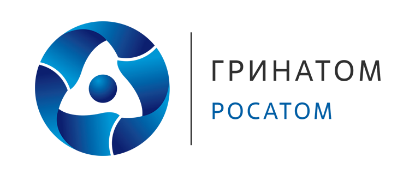 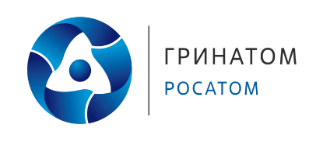 